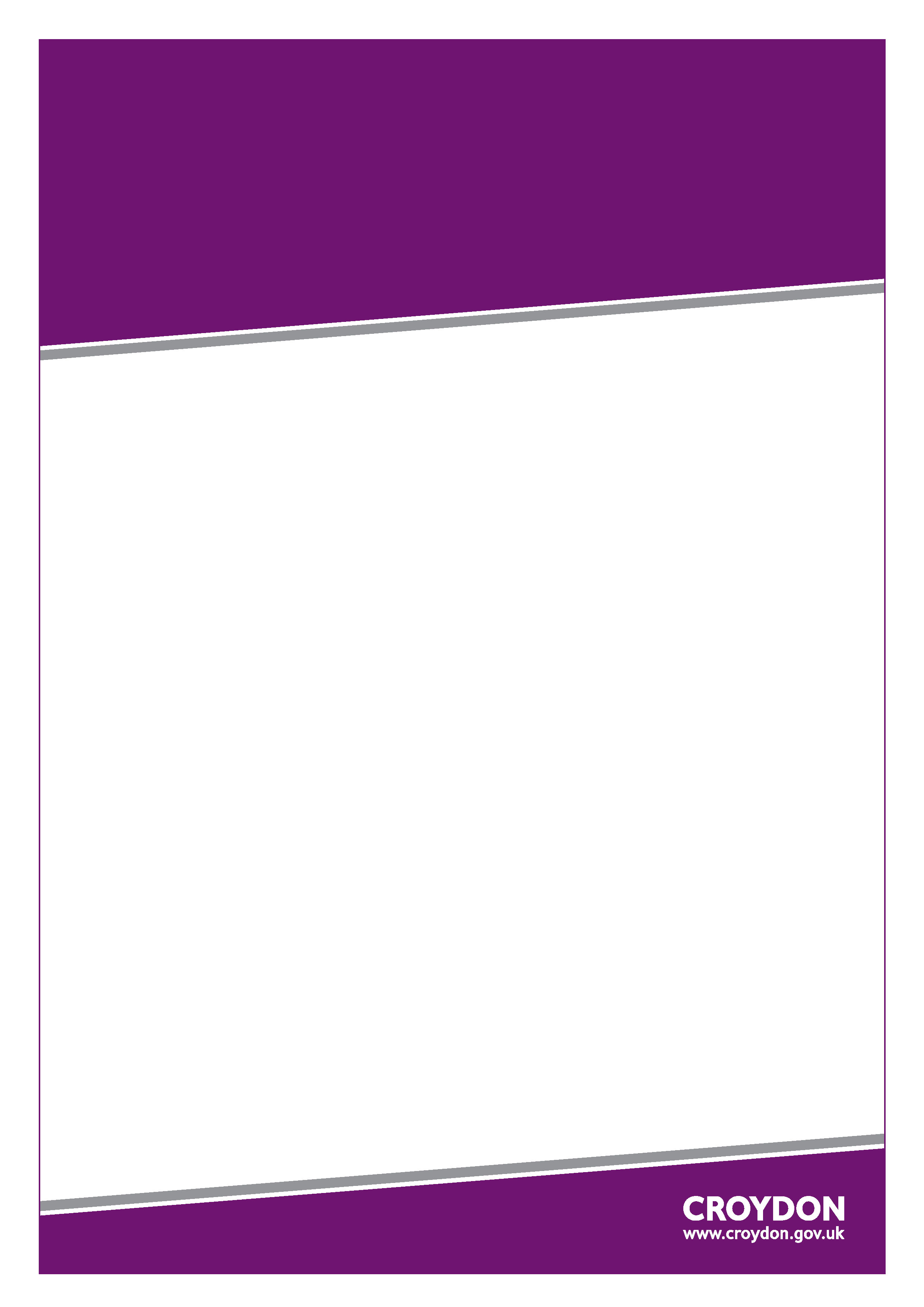 The London Borough of Croydon invites suitable expressions of interest from providers to Modern Day Slavery Project PreambleCroydon Council has been awarded funding from the government (Home Office). The funding helps survivors of Modern Day Slavery who have received a “conclusive Grounds Decision” (decision from the Home Office that the person has indeed been a victim of slavery). This document forms the basis of an offer to the 3rd sector market calling on proposals to provide this support to victim.RationaleThe project aims to provide 20 weeks of support with the first 8 weeks being more intensive (greater hours required from support worker) and the following 12 weeks providing step down as clients increase independence. We envisage that an average of 4 hours a week support will need to be provided for survivors across the 32 week programme.The aim of the project is to help survivors develop independence and create appropriate links in the Croydon community such as work, accommodation, health, social activities, mental health, legal, financial and education (including language skills) in order to make meaningful and lasting changes that have longitudinal benefit.  Along with this, this project is aimed at adults who have survived trafficking who may not have Care and support needs that meet Care Act eligibility. It is the experience of Croydon Council that most victims of trafficking do not have Care Act eligible needs and thus this project aims to cater for those who would otherwise not be eligible for services. Work with social workers for those who do have Care Act eligible needs is also likely but it felt to be less common.£16 per hour for an average of 4 hours a week for 30 survivors of slavery. This equates to 120 support hours per week for 20 weeks = £38 400.00 Please see Specification for further informationWe would like you to provide no more than 2 sides of A4 outlining your proposal for Croydon including:Adult and child Safeguarding – escalation pathway, safeguarding policy and proceduresStaff training – entry level training, be committed to Modern Day Slavery training (x2 hour sessions) and any other relevant training/upskilling   Internal management – structure, internal recording and reporting, regular meetings with LBC social workersQuality Assurance – outline how workers will be Quality Assured in this project and be satisfied that there will be an increase in quality of service delivery. SV – Frequency and Type of SV, change management and training officers Previous experience – experience with abuse/ Modern Day Slavery victims. How to applyIf you wish to apply to be considered to work with us, please follow the steps below:Register your company on the London Portal free of charge via the link below: https://www.londontenders.org/procontract/supplier.nsf/frm_home?openForm. Await acceptance. You will receive an email confirming your username and passwordUse your username and password to log into the London Portal and register your interest in the relevant opportunity.Shortly after you have registered your interest, you will receive a second email containing a link to access the response page.Please upload your no more than 2 page document as an attachments in the messaging area of the response and ensure you submit before the deadline.DeadlinesThe deadline for returning your application is: 12:00:00 noon on 17th August 2018.Late applications will not be accepted.Additional informationWe reserve the right to make this contract available to partners and other public sector and/or voluntary organisations.In keeping with Croydon’s commitment to sustainability, please DO NOT include any publicity material with your submissions.Croydon Council aims to provide equality of opportunity and welcomes applicants from black and minority ethnic communities and disabled groups. In addition the council actively seeks to use small to medium enterprises (SME) as part of its sustainability policy.Please include the contract number of this process when communicating with the Council. Please direct any communication about this procurement via the www.londontenders.org portal. The Council reserves the right to hold clarification interviews/site visits with leading bidders.